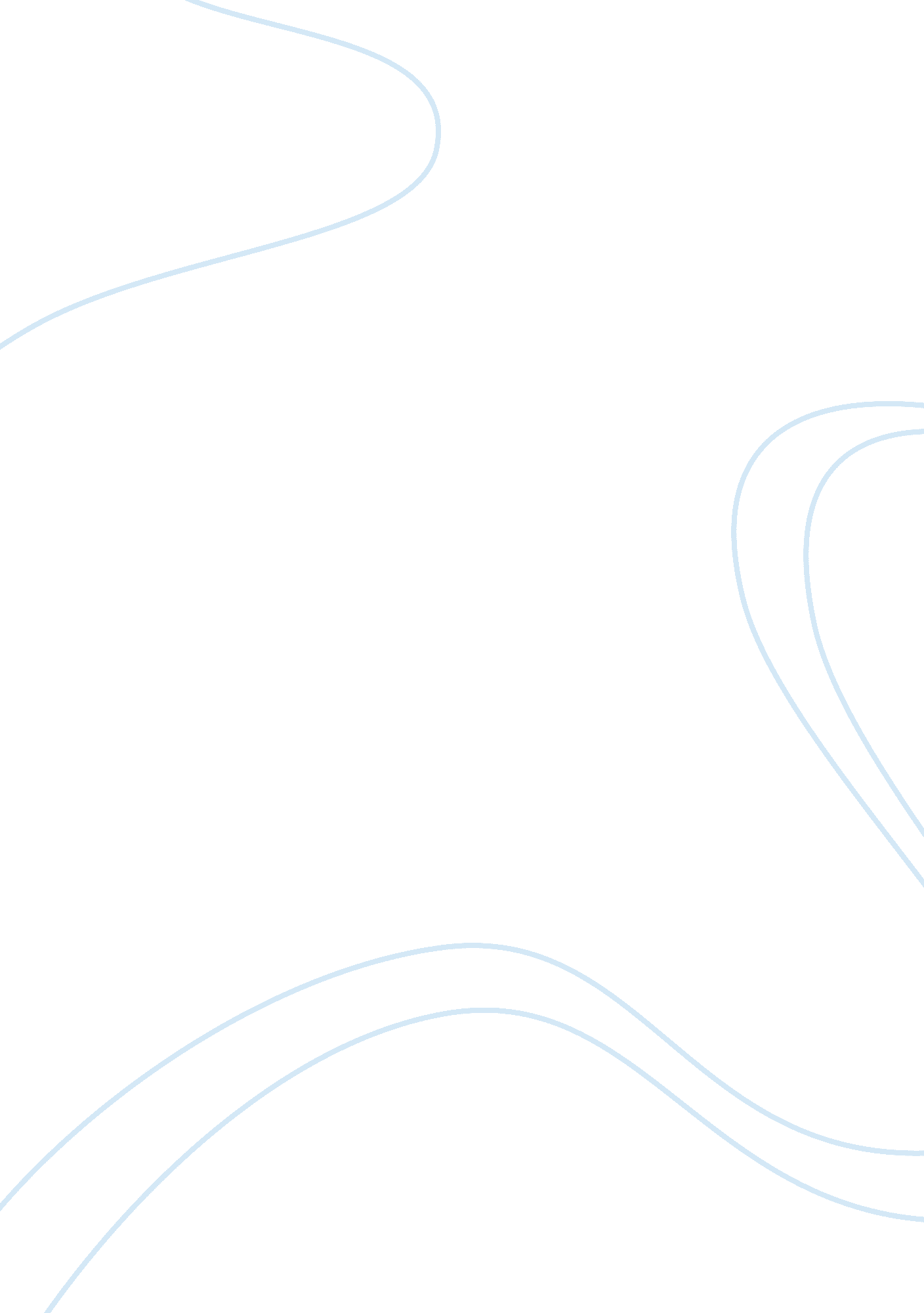 Reaction to beowulf essay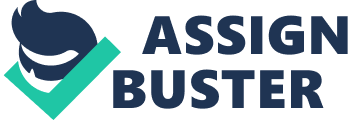 When you think about the character characteristics that characterize an accurate courageous person, the hero Beowulf, of the epic lyric Beowulf, fits every last one of them. He is not bombastic, however legitimate and glad in a noteworthy way. Beowulf encapsulates the thoughts of gallantry and courage that is so remarkably lauded. He speaks to the perfect courageous person figure of promptly England, where the sonnet was composed. I did, then again, uncover a downside to the character Beowulf. His downside is that he is essentially faultless; in this way making him just about Godlike and thusly not simple to identify with. The great nature of present day heroes is that they are normally simple to recognize yourself with, this is not the situation with Beowulf. Actually, I should humiliatingly concede that I can identify better to the men that fled instead of helped battle the monster at the closure of the ballad, than I can to Beowulf, the courageous person. You can’t identify with him. You can just essentially turn toward him. This, on the other hand, is possibly a terrible thing, in spite of the fact that it does make the story that much harder to unite with. I feel just as I must take a minute and discuss the beast Grendel and his mother. As I would see it, Grendel loses a couple of focuses in fierceness when his mother takes revenge regarding him. Not that he requested that her, seeing as he was dead, however I still really wanted to feel that it made the thought of Grendel marginally more lamentable. Maybe I am being excessively basic, yet the thought of a furious evil presence mother somewhat turned me off. On an endnote, Beowulf was not my top choice of stories, however I did end up really liking it. I enjoyed perusing about the brutality and the grisly gut in the battles. i must concede that when I initially began to read it, I was dead set to scorn it, in any case, toward the conclusion of the sonnet I ended up entertained and I can now authoritatively say that it was not terrible. 